  Приложение 1II тур              РАЗМИНКА ДЛЯ УМА  Приложение 2III тур            МЫ ЭРУДИТЫ В ИСТОРИИ ВОВПриложение 3IV тур            УГАДАЙ-КА (Музыкальный конкурс) Приложение 4V тур              ПОГОНЯ ЗА ЛИДЕРОМ (Блиц - турнир)Вопросы для первой команды  Приложение 4V тур              ПОГОНЯ ЗА ЛИДЕРОМ (Блиц - турнир)Вопросы для второй командыНазовите названия планов фашистской Германии перед наступлением на СССР«Барбаросса»«Ост»Для нападения на СССР гитлеровское командование сосредоточило 3 группы армий. Как назывались эти группы?«Север»«Центр»«Юг»Назовите направления наступления фашистских войск группы армии «Север».ПрибалтикаЛенинградНазовите направления наступления фашистских войск группы армии «Центр».МинскСмоленскМоскваНазовите направления наступления фашистских войск группы армии «Юг».УкраинаКрымКавказПервыми приняли на себя удар фашистского нашествия советские пограничники. Они оказали врагу героическое сопротивление. Шестой вопрос: Назовите первые приграничные сражения.Брестская крепостьЗастава лейтенанта ЛопатинаП-ов ХанкоНазовите начало Смоленского сражения10 июля 1941г.Какой вид вооружения использовали советские войска в этом сражении впервые?«Катюша»Когда началась блокада Ленинграда?8 сентября 1941г.Сколько грамм составлял паёк в блокадном Ленинграде?125 - .Какой город оборонялся в течение 250 дней?СевастопольНазовите дату - начало битвы за Москву30 сентября .Какое событие произошло 7 ноября 1941 года в Москве?Парад на Красной площадиНазовите фамилию командира дивизии, оборонявшей Москву в районе Волоколамского шоссе?Иван Васильевич ПанфиловКому принадлежат слова: «Велика Россия, а отступать некуда: позади Москва!»Капитан Василий Клочков№ВопросыОтветы1Поставьте в соответствие даты и события.1. Битва за Берлин          а) 17 июля . – 2 февраля .2. Сталинградская битва б) 30 сентября  – 5-6 декабря .3. Битва за Москву            в) 5 июля – 23 августа .4. Курская битва                г) 16 апреля – 2 мая .1. –  г)2. – а)3. – б)4. – в)2Высший орган государственной власти в СССР в годы Великой Отечественной войныГосударственный комитет обороны3Операция по прорыву обороны и разгрома врага под Сталинградом:а) «Тайфун»; б) «Цитадель»; в) «Блау»; г) «Уран»г) «Уран»4Советский разведчик, сообщивший накануне войны о готовящемся нападении Германии на СССРРихард Зорге5Командир легендарной 308 - ой дивизии, геройски погиб под Орлом, спасая от вражеского снаряда командующего 3-й армии генерала Горбатова. Наш земляк был удостоен звания Героя Советского Союза в 1943г. посмертноЛеонтий Николаевич Гуртьев6Первый салют в Москве был дан в честь победы  советских войск в битве:а) под Москвой;  б) под Сталинградом;   в) на Курской дуге;   г) на Кавказев) на Курской дуге7308-я дивизия  была брошена на защиту одного из самых крупных сталинградских предприятий - завода «Баррикады». Отстаивая здание, омичи сражались за каждый цех, пролёт, за каждый станок. Противник превратил здание в развалины. Когда прервалась телефонная связь, восстановить её вызвался 19- летний солдат (бывший студент омского электротехнического техникума). Он сделал то, что было в его силах - сжал концы провода зубами. Связь была восстановленаМатвей Путилов 8 В мае 1942г. был создан Центральный штаб партизанского движения, который возглавил…П.К.Пономаренко9Поставьте в соответствие даты и события.1. Блокада Ленинграда  а) 17 июля . – 2 февраля .2. Сталинградская битва б) 30 сентября  – 5-6 декабря .3. Битва за Москву       в) 8 сентября 1941г. – 27 января 1944г.4. Смоленское сражение        г) 10 июля . – 10 октября                                      .1. – в)2. – а)3. – б)4. – г)10Советский летчик,  первым направивший свой горящий самолет на технику и живую силу врага в начале войныНиколай Гастелло                 11Великая Отечественная война застала его на Западной границе в районе Гродно. Попал в окружение. В бессознательном состоянии оказался  в плену. Зная, что он является крупным деятелем советской военной науки, гитлеровцы пытались завербовать его на службу. Три с половиной года он провёл в лагерях смерти, пройдя Замостье, Хаммельбург, Нюрнберг, Флоссенбург, Майданек, Освенцим, Заксенхаузен, Маутхаузен. В феврале . зверски замучен в лагере смерти Дмитрий Михайлович Карбышев.12Название деревни, у которой произошло знаменитое танковое сражение в ходе Курской битвыПрохоровка13Поставьте в соответствие названия операций и события:1. «Багратион»  а) Контрнаступление под Сталинградом2. «Уран»             б) Освобождение Молдавии3. Ясско-Кишинёвская операция в) Освобождение Белоруссии4. Корсунь – Шевченковская операция г) Освобождение правобережной Украины1. – в)2. – а)3. – б)4. – г)14Каковы потери советского народа  в Великой Отечественной войне ?Более 27 миллионов  15Наступательная операция немецких войск летом 1943года носила кодовое название:а) «Цитадель»; б) «Багратион»; в) «Тайфун»; г) «Уран»а) «Цитадель»16Поставьте в соответствие командующих и названия фронтов под Сталинградом:Н.Ф.Ватутин  а) ДонскойК.К.Рокоссовский  б) СталинградскийА.И.Ерёменко  в) Юго - Западный– в) – а) – б)17Второй фронт во Второй мировой войне был открыт:а) в июле 1943г. б) в марте 1944г. в) в июне 1944г. г) в апреле 1945г.в) в июне 1944г.18На какой реке в 1945 году встретились советские и американские солдаты?Эльба19 В каком городе Германии проходил суд над главными фашистскими преступниками?Нюрнберг20Спасла жизнь 52-м раненым советским воинам. Потеряв много крови, в бессознательном состоянии, попала в плен к японцам. Добиваясь сведений о наступающих частях, самураи зверски пытали её, а когда им не удалось получить данных, выкололи ей глаза и изрезали телоМария Никитична Цуканова21Кто руководил обороной Москвы?Г.К. Жуков22Что включал в себя приказ №227 от 23 июля 1942 года?«Ни шагу назад!»2318 августа . бросился грудью на амбразуры японского дота, преграждавшего путь для продвижения наших войск. Остановил вражеский огонь, что позволило советским войскам блокировать позиции противника  Петр Иванович Ильичев 24Руководителем одного из партизанских соединений был:а) К. Ворошилов; б) С. Ковпак; в) П. Пономаренко; г) Н. Кузнецовб) С.Ковпак25Поставьте в соответствие названия фронтов и командующих в Берлинской операции:1 – й Белорусский  а) И.С.Конев2 – й Белорусский  б) Г.К.Жуков1 – й Украинский    в) К.К.Рокоссовский-  б) – в) – а)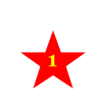 Журавли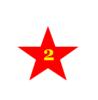 В землянке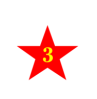 Ах, путь - дорожка, фронтовая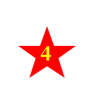 День Победы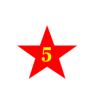 Катюша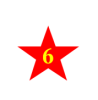 Огонёк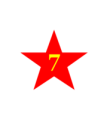 Священная война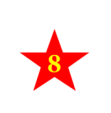 Три танкиста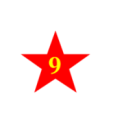 Синий платочек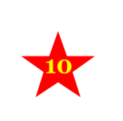 Тёмная ночь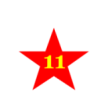 Казаки в Берлине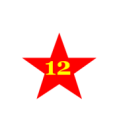 Брянская улицаНазовите звериное имя немецкого танка «T-V» «Пантера»Самое знаменитое письмо с фронтов ВОВ – это… «Жди меня…» К. СимоновКакой город России в годы ВОВ выдержал 900-дневную осаду немцев? ЛенинградНазовите имя солдата памятник, которому стоит в Болгарии? АлешаКого в годы войны называли «ночными ведьмами»? Женщин - лётчицКакую годовщину со дня Победы праздновали Россияне в 2005 году? 60 летВ каком городе можно посетить Мамаев курган? ВолгоградКакой город защищали герои-панфиловцы? МоскваКто был Верховным Главнокомандующим в годы Великой Отечественной войны? И.В.СталинЧей голос звучал по всесоюзному радио, оповещая о событиях ВОВ? ЛевитанЗа что вручали самую известную медаль ВОВ? За отвагуКакой номер имеет симфония, написанная Шостаковичем в блокадном Ленинграде? Симфония № 7Назовите четырежды героя Советского Союза Г.К.ЖуковКто стоял во главе фашистской Германии? ГитлерСамый известный советский танк Великой Отечественной войны? Т – 34Тигр, на которого русские охотились с гранатой – это…Немецкий танкКоманда «Воздух» времен ВОВ означала именно это. Что?Тревога, появился вражеский самолетВо время ВОВ колонна немцев все же смогла пройти по улицам Москвы. Что это была за колонна?Колонна военнопленных немцевКакое название получил парад, прошедший на Красной площади 24 июня 1945 года?Парад ПобедыКакую годовщину победы в ВОВ праздновали россияне в 2010 году?65 летКакое название получило советское реактивное орудие залпового огня времен ВОВ?«Катюша»Кто написал самое популярное в годы ВОВ стихотворение «Жди меня»?К. СимоновКогда было водружено Знамя Победы над Рейхстагом в Берлине?30 апреля, 1945 годаКак называлась операция партизан по подрыву вражеских эшелонов?«Рельсовая война»Кто стоял во главе фашистской Италии?Б. МуссолиниКто водрузил знамя Победы над Рейхстагом?Егоров и КантарияКто выступил по радио и сообщил о начале войны?МолотовПо льду, какого озера проходила «Дорога жизни», проложенная для снабжения блокадного Ленинграда?Ладожское озероВ декабре 1941 г. на омском заводе был собран первый самолёт, признанный лучшим фронтовым пикировщиком 2-й мировой войныТУ - 2В ходе какой битвы ВОВ шли бои за Мамаев Курган?Сталинградская